  ___________тел.: (8-84348) 38-0-40, факс: (8-84348) 38-0-40, Arhan.Nsm@tatar.ru_____РЕШЕНИЕСовета Архангельского   сельского поселения Новошешминского муниципального района Республики Татарстанот 14 ноября 2023 года                                                                                               № 39-128  О внесении изменений в решение Совета Архангельского сельского поселения Новошешминского муниципального района Республики Татарстан от 15.07.2022 № 25-79 «Об утверждении Положения о порядке организации и проведения публичных слушаний в муниципальном образовании Архангельское сельское поселение Новошешминского муниципального района Республики Татарстан»        В соответствии с Градостроительным кодексом Российской Федерации, Федеральным законом от 6 октября 2003 года № 131-ФЗ «Об общих принципах организации местного самоуправления в Российской Федерации», Уставом муниципального образования «Новошешминский муниципальный район Республики Татарстан», Совет Архангельского сельского поселения Новошешминского муниципального района Республики Татарстан                                                               РЕШИЛ:       1.Внести в Положение о порядке организации и проведения публичных слушаний в муниципальном образовании Архангельское сельское поселение Новошешминского муниципального района Республики Татарстан», утвержденное решением Совета Архангельского сельского поселения Новошешминского муниципального района Республики Татарстан 15.07.2022 № 25-79 (в редакции решения от 02.03.2023 № 33-109) (далее – Положение) следующие изменения:       1.1в части 6 статьи 14 главы 4 Положения слова «или определения зон рекреационного назначения» заменить словами «, определения зон рекреационного назначения или устранения пересечения границ населенного пункта с границами земельных участков».      2. Пункт 1.1 настоящего решения вступает в силу с 01.02.2024 года.      3.Опубликовать настоящее решение на «Официальном портале правовой информации Республики Татарстан» в информационно – телекоммуникационной сети «Интернет»: http//pravo.tatarstan.ru, на официальном сайте Новошешминского муниципального района на Портале муниципальных образований Республики Татарстан в информационно- телекоммуникационной сети «Интернет»: http// novosheshminsk.tatarstan.ru/.        4.Контроль за исполнением настоящего решения возложить на постоянную депутатскую комиссию Совета Архангельского сельского поселения Новошешминского муниципального района   Республики Татарстан    по вопросам   законности, землепользованию и благоустройству территории.Глава Архангельского сельского поселения Новошешминского муниципального районаРеспублики Татарстан	                                               		                   Н.А.СердюкСОВЕТАРХАНГЕЛЬСКОГО СЕЛЬСКОГОПОСЕЛЕНИЯ  НОВОШЕШМИНСКОГОМУНИЦИПАЛЬНОГО РАЙОНАРЕСПУБЛИКИ ТАТАРСТАН423182, РТ, Новошешминский район,село Слобода Архангельская,улица Горького, 21аТАТАРСТАН РЕСПУБЛИКАСЫ     ЯҢА ЧИШМӘМУНИЦИПАЛЬ РАЙОНЫАРХАНГЕЛ АВЫЛ ҖИРЛЕГЕ       СОВЕТЫ423182, ТР, Яңа Чишмә районы,Архангел Бистәсе авылы,Горький урамы, 21аСОВЕТАРХАНГЕЛЬСКОГО СЕЛЬСКОГОПОСЕЛЕНИЯ  НОВОШЕШМИНСКОГОМУНИЦИПАЛЬНОГО РАЙОНАРЕСПУБЛИКИ ТАТАРСТАН423182, РТ, Новошешминский район,село Слобода Архангельская,улица Горького, 21а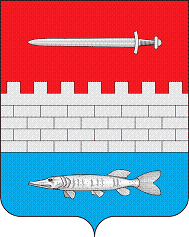 ТАТАРСТАН РЕСПУБЛИКАСЫ     ЯҢА ЧИШМӘМУНИЦИПАЛЬ РАЙОНЫАРХАНГЕЛ АВЫЛ ҖИРЛЕГЕ       СОВЕТЫ423182, ТР, Яңа Чишмә районы,Архангел Бистәсе авылы,Горький урамы, 21а